Priscilla 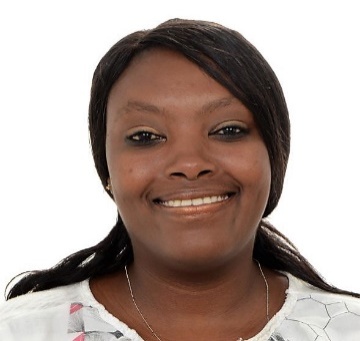 E-mail address: Priscilla.347743@2freemail.com Proactive and service-oriented professional with 7 years of proven work experience within diversified industries in Kenya. Demonstrated competencies in Administration, sales and customer care with outstanding track record. A dedicated team player, who can bring to your business: diverse work experience and market exposure, professionalism, passion, productive ideas, enthusiasm and out of the box thinking. Also a trustworthy colleague capable of dealing with constant challenges and leading change. Working under minimal or no supervision.QUALIFICATIONS:Certificate in Patients AttendantAvenue Homecare LimitedDiploma in Information TechnologyData Center Training SchoolNairobi, KenyaCertificate in Computer packagesMagan Training InstituteNairobi KenyaWORK EXPERIENCE:Mediplan consulting clinicNairobi KenyaADMINISTRATORJanuary 2014 – December 2016Duties and Responsibilities:Reporting to the General ManagerReceiving payments from client and updating at the same time in petty cash Follow up order delivery and payments to the supplierHandling all telephone enquiriesFollow up on the payment for all clients and sending them the required invoices, quotations and ensuring all accounts are coordinated with the accounts departmentChecking emails through the website, Microsoft Outlook, updating database.Taking care of HR duties, staff days off, leave days, loan applications, sick leave tracking sheet etc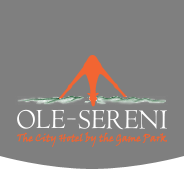 Nairobi,KenyaFront Office, customer careNovember 2011 – October 2013Duties and Responsibilities:Carrying out large volumes of filing while retaining a good level of accuracy and efficiency.Maintaining an effective administration system.Rapidly responding to and resolving any administrative problems.Managing related legislative, regulatory and compliance issues.Running the company reception area.Coordinating office procedures.Making sure that information is quick and easy to locate.Ordering and maintaining office stationery and equipment.Typing up correspondence including letters, faxes, minutes and memos.Offering a warm and friendly welcome to any visitors.HELMA (health management agency)Nairobi, KenyaCUSTOMER SERVICE REPRESENTATIVEJanuary2010 – October 2011Duties and Responsibilities:Introduction of a new services and products in the market by creating awareness to the clientsDoing sales with a targetProviding quality service to the clientEnsuring the display on the site is well organized and quite attractive to the eyes of the clientsMarketing Helma services and products in generalActively promoting and doing suggestive selling to help maximize the outlet revenue.Monitoring and updating sales display areasAVA MEDICARE LIMITED (Part Time)Duties and Responsibilities:Delivering top quality customer service in performance of daily tasks, assisting clients with their requirementsProviding information, offering advise particularly with alternative products, handling queries, listening to complains and solving themAttended calls from clients, made reservation for products they require and offered suggestions to any information they entailOffering advice to customersPERSONAL DETAILS:Nationality		: Kenyan Date of Birth		: 20th August 1983Marital Status		: SingleVisa Status		: Tourist Visa Visa Language		: English IT Skills			: MS Office, E-mail & Internet applicationsReference		: Upon Request